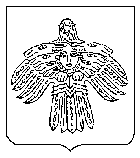 О внесении изменений в постановление администрации МОГО «Ухта» от 13 июля 2022 г. № 1442 «О выделении специальных мест для размещения печатных агитационных материалов по дополнительным выборам депутатов Совета муниципального образования городского округа «Ухта» 6-го созыва по одномандатному избирательному округу № 2 и по одномандатному избирательному округу № 10» Руководствуясь статьей 7 Федерального закона от 06.10.2003 № 131-ФЗ «Об общих принципах организации местного самоуправления в Российской Федерации», в связи с выявленной технической ошибкой, администрация постановляет:1. Внести в постановление администрации  МОГО «Ухта»                              от 13 июля 2022 г. № 1442 «О выделении специальных мест для размещения печатных агитационных материалов по дополнительным выборам депутатов Совета муниципального образования городского округа «Ухта» 6-го созыва по одномандатному избирательному округу № 2 и по одномандатному избирательному округу №10» (далее – постановление) изменения следующего содержания:- приложение к постановлению изложить в редакции согласно приложению к настоящему постановлению.2. Настоящее постановление вступает в силу со дня принятия и подлежит официальному опубликованию.3. Контроль за исполнением настоящего постановления возложить на заместителя руководителя администрации по вопросам организации деятельности администрации МОГО «Ухта».И.о. главы МОГО «Ухта» - руководителя администрации МОГО «Ухта»                                                        П.П. АртемьевПриложениек постановлениюадминистрации МОГО «Ухта»от 10 августа 2022 г. № 1706«Приложениек постановлениюадминистрации МОГО «Ухта»от 13 июля 2022 г. № 1442Специальные места для размещения печатных агитационных материалов по дополнительным выборам депутатов Совета муниципального образования городского округа  «Ухта» 6-го созыва  по одномандатному избирательному округу № 2 и по одномандатному избирательному округа № 10,назначенным  на 11 сентября 2022 г._______________________»АДМИНИСТРАЦИЯМУНИЦИПАЛЬНОГО ОБРАЗОВАНИЯГОРОДСКОГО ОКРУГА«УХТА»АДМИНИСТРАЦИЯМУНИЦИПАЛЬНОГО ОБРАЗОВАНИЯГОРОДСКОГО ОКРУГА«УХТА»«УХТА»КАР  КЫТШЛÖНМУНИЦИПАЛЬНÖЙ  ЮКÖНСААДМИНИСТРАЦИЯ«УХТА»КАР  КЫТШЛÖНМУНИЦИПАЛЬНÖЙ  ЮКÖНСААДМИНИСТРАЦИЯ«УХТА»КАР  КЫТШЛÖНМУНИЦИПАЛЬНÖЙ  ЮКÖНСААДМИНИСТРАЦИЯ«УХТА»КАР  КЫТШЛÖНМУНИЦИПАЛЬНÖЙ  ЮКÖНСААДМИНИСТРАЦИЯПОСТАНОВЛЕНИЕШУÖМПОСТАНОВЛЕНИЕШУÖМПОСТАНОВЛЕНИЕШУÖМПОСТАНОВЛЕНИЕШУÖМПОСТАНОВЛЕНИЕШУÖМПОСТАНОВЛЕНИЕШУÖМПОСТАНОВЛЕНИЕШУÖМ10 августа 2022 г.№1706г.Ухта,  Республика Коми  № изб.уч-каМестонахождениеизбирательного участкаМесто, определенноедля размещения агитационных материаловОдномандатный избирательный округ № 2Одномандатный избирательный округ № 2Одномандатный избирательный округ № 2349Здание филиала АО «Газпром газораспределение Сыктывкар» в г.Ухте, ул.Севастопольская, д.11Стенд на автобусной остановке «Автозаправка» (ул.Севастопольская, д.11А)350Здание УСК «Буревестник» ФГБОУ ВО «УГТУ», ул.Юбилейная, д.22Штендер  у магазина «Магнит-Косметик»             (ул. 30 лет Октября, д.9а)Одномандатный избирательный округ № 10Одномандатный избирательный округ № 10Одномандатный избирательный округ № 10371Здание МОУ «СОШ № 13», ул.Тихоновича, д.3Штендер у магазина «Магнит» (ул. Авиационная, д.8)372Здание клуба-филиала поселка Дальний МУ «Централизованная клубная система» МОГО «Ухта», ул.Авиационная, д.5Стенд на автобусной остановке «Поворот в аэропорт»